Название номинации: Авторские программы и разработки занятий по организации урочной и внеурочной деятельности обучающихся с ОВЗ, в т.ч. материалы по организации коррекционно-развивающих занятий, индивидуализации образования.Автор: Канипова Галина АлександровнаЭлектронный адрес: galyakanipova@yandex.ruПолное название образовательного учреждения: Муниципальное бюджетное общеобразовательное учреждение «Средняя общеобразовательная школа №110» г. Трехгорный, Челябинская область.Краткая аннотация работы                Название работы:Урок русского языка в специальном (коррекционном) классе IV вида.                Цель: распространение педагогического опыта по обучению и воспитанию детей с различными зрительными возможностями.                Полученные результаты: применение эффективных приемов и методов коррекционной работы на уроке способствует активному усвоению учебного материала и создает зрительный комфорт для детей.       Это общеобразовательный урок с коррекционно – зрительной направленностью.   Всего в классе 12 человек. Каждый ребенок занимает свое рабочее место в зависимости от зрительного диагноза. Дети с косоглазием сидят в центре класса. На партах у детей с диагнозом астигматизм нанесены  метки  (полоски) для обозначения правильного расположения тетради. На  уроке проведена работа с включением физиологических систем организма, необходимых для восстановления зрения. Это массаж рук, ушных раковин и активных точек, стимулирующих работу органов  зрения.   Постоянно осуществляется контроль за правильной посадкой ребенка. На уроке используется глазодвигательная гимнастика, такие упражнения в 4 классе дети выполняют самостоятельно. Могут сами определить, какой вид упражнений для них наиболее полезен.  Ориентировка в пространстве (зрительный лабиринт), ориентировка на листе бумаги  (метки зрительного ориентира) позволяют повысить интерес к  предложенным видам работы. Индивидуализация учебного процесса (в зависимости от диагноза)  выражается также в  персональной шрифтовой распечатке.     Ребенок - инвалид  и ребенок с остаточным зрением получают увеличенный шрифтовой вариант текста. Дети, имеющие сходные нарушения зрения,  выполняли аналогичные задания. Обязательными  для каждого ученика были упражнения на выработку конвергенции и аккомодации. Специальная профилактическая работа, направленная на профилактику оптико – пространственной дисграфии  была представлена в виде таблиц, с неверными написаниями букв.    Несмотря на насыщенность урока эти приемы не отнимают учебное время, а переключают детей с одного вида деятельности на другой, они снимают напряжение, создают зрительный комфорт, способствуют восстановлению зрения, повышают интерес к учебному материалу, создают на уроке атмосферу психологического комфорта. Постоянное взаимодействие учителя и ученика всегда присутствует на уроке. Дети не просто выполняют мои указания, они осознанно приходят к правильному выводу. Самостоятельно выполнение упражнений повышает самооценку, мотивацию к обучению, развивает ребенка. Находясь в равных условиях,  дети активны, незакомплексованы, свободны в своих высказываниях.                                                                                                                                                                                                                                                        Тема урока: Правописание безударных  суффиксов  перед  - л в глаголах  прошедшего времени. Цели урока:   Формировать умение писать безударную  гласную в суффиксах         глаголов    прошедшего времени перед  -л.Развивать умение обосновывать правильное написание глаголов прошедшего времени.Воспитывать творческую активность, умение  работать коллективно и самостоятельно.Коррекционно – зрительный аспект: работа по профилактике зрительных нарушений.Ход урока:I.  Организационный момент.Дети получают карточки с разными частями речи. Проходят зрительный лабиринт по заданию: с правой стороны проходят те, у кого на карточках – глаголы, с левой – те,  у кого другие части речи. Дети встают на свои места лицом к гостям, здороваются.II. Актуализация знаний. Ребята! Мы получили тематический выпуск журнала любителей русского языка. Прочитаем его название вместе. СЛАЙД 1 – Глаголы 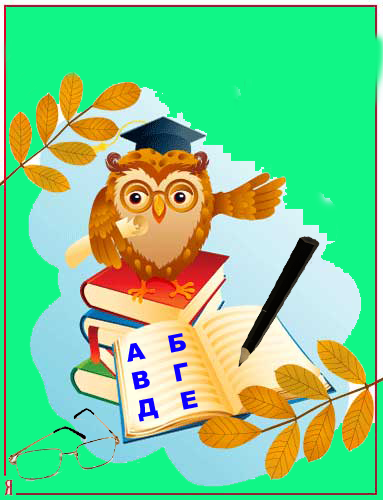 - Для того чтобы качественно выполнить  задания авторов журнала,  вы должны хорошо разбираться в теории. Поэтому первая страница нашего журнала. СЛАЙД 2 – Теоретическая- Расскажи все,  что вы знаете о глаголе по плану.- Все сказанное авторы журнала изобразили в схеме.- Проверьте, всё ли вы назвали?- СЛАЙД 3 - Схема - Следующая страница журнала называется:СЛАЙД 4 – Каллиграфическая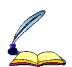 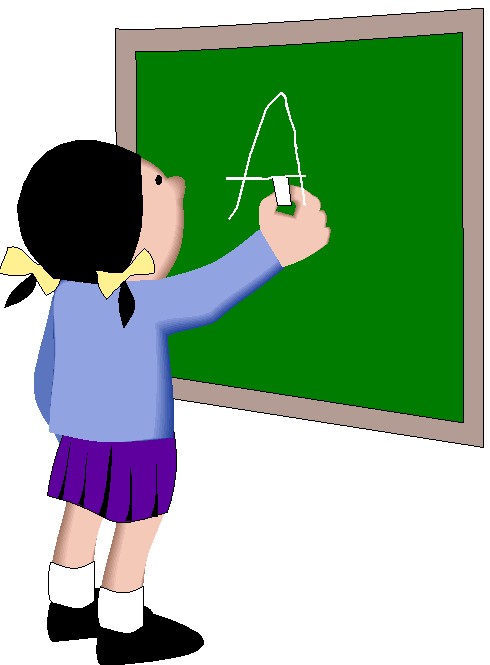 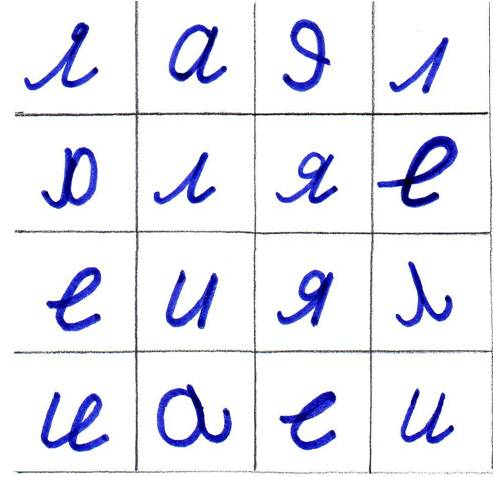 - Какое задание предлагают авторы журнала на этой странице?- Откройте тетради. Найдите зрительные ориентиры. Соедините точки по цвету, попарно. - Прежде чем выполнять задания сделаем массаж, подготовим руку к письму. Стимулируем работу зрительных органов.- В какой части рабочего поля расположена таблица? Обведите в кружок каллиграфически правильно написанные буквы, неверные зачеркните.- Какие буквы обвели? - Напишем эти буквы в левом верхнем углу тетради.ЗВУЧИТ СПОКОЙНАЯ МУЗЫКА! ДЕТИ СОБЛЮДАЮТ ПОСАДКУ!      - Отметьте самые красивые буквы, которые у вас получились.III. Тема и цели урока.- Какое отношение имеют эти буквы к теме нашего журнала?- Мы подошли к главной странице нашего журнала. СЛАЙД 5 – Тематическая- Для того  чтобы сформулировать тему урока, авторы журнала предлагают сравнить 2 глагола НА ДОСКЕ:  ЛЕЧ…Л     ПРЫГ…Л- Назовите общее и различное.- Придумайте предложение с этими глаголами, интересное для нас (детей с нарушением зрения) форму глаголов можно изменять. - В каком случае мы будем затрудняться в написании глагола? - Сформулируйте тему урока. Свою ТЕМУ сравнивают с темой НА СЛАЙДЕ- Какие цели ставите перед собой на уроке? - Для чего нам нужно это знать? IV. Выведение правила- Авторы журнала приглашают нас на следующую страницу СЛАЙД 6 – Письма читателей 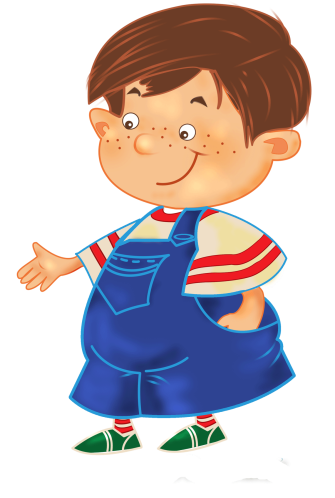 - В редакцию журнала пришло письмо мальчика Дениски о режиме дня. - Можно ли напечатать его в журнале? Почему ?- Поработаем корректорами, исправим ошибки. НА ДОСКЕ КАРТОЧКИ: Гулять	Гул…лиСделать	Сдел…лВыполнить 	Выполн…л- Запишем глаголы в два столбика в нижней части рабочего поля.- В каком слове не будет затруднений? - Как узнать, какой суффикс перед – л нужно писать в глаголах прошедшего времени. (Как проверить? )Обсуждение в группах. Каждая группа предлагает свой вариант. - Прочитайте правильный вариант текста. Работа с учебником.- Правило прочитаем на странице 214.Сделаем вывод.- Следующая страница нашего журнала:СЛАЙД 7 – Отдыхай – ка. Физминутка для глаз на экране.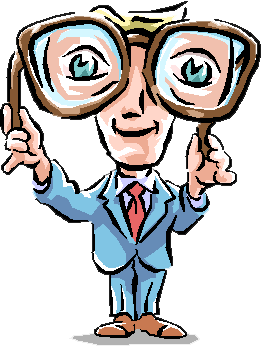 V. Первичное закрепление - Тему и цели мы сформулировали, правило вывели. Как вы думаете,  что мы будем делать дальше? СЛАЙД 8 – Тренировочная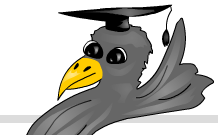 - От глагола неопределенной формы образуйте глагол прошедшего времени, объясните правописание суффикса перед  - л- В тетради запишем глаголы прошедшего времени на свободном поле.Таять  -  словарь- Какой глагол полюбили дети нашего класса? (Видеть)Конвергенцтренажер «Карандаш» Игра «Найди пару» - Каждой табличке найдите свою пару, объясните свой выбор:  -ать, -ять, -еть, -ить                                    -ал, -ял, -ел, -илVI.  Проверка усвоения знаний. - Какая будет следующая страница журнала? СЛАЙД 9 – Проверочная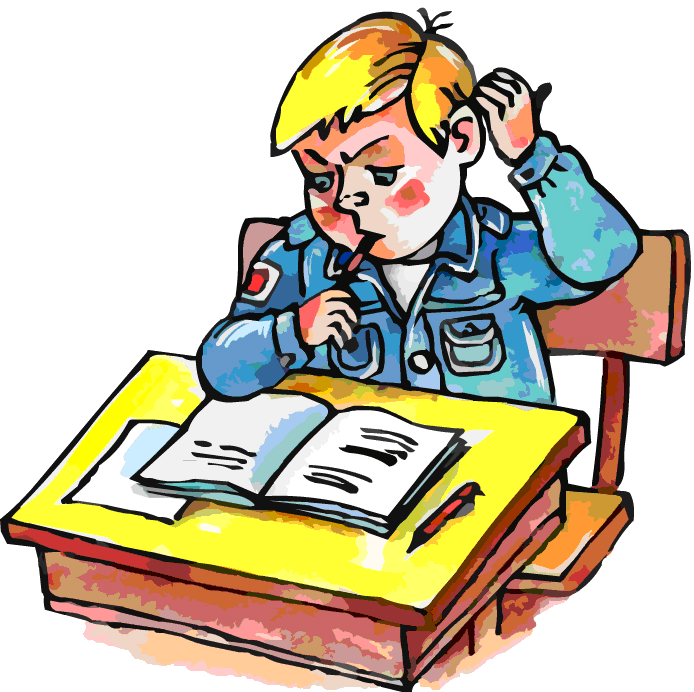 - На карточках текст. Вставьте пропущенные суффиксы в глаголах прошедшего времени. Ж...л на свете человек. Он много работ...л. Глаза его ослаб...ли. Солнце всё вид...ло и в награду подар...ло ему золотое сердце.- Проверим. Почему вы написали такой суффикс? VII. Итог урока .- Последняя страница журнала:СЛАЙД 10 – Итоговая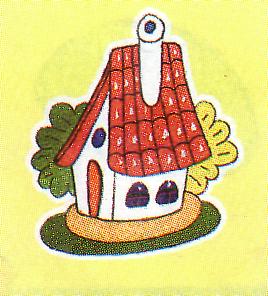 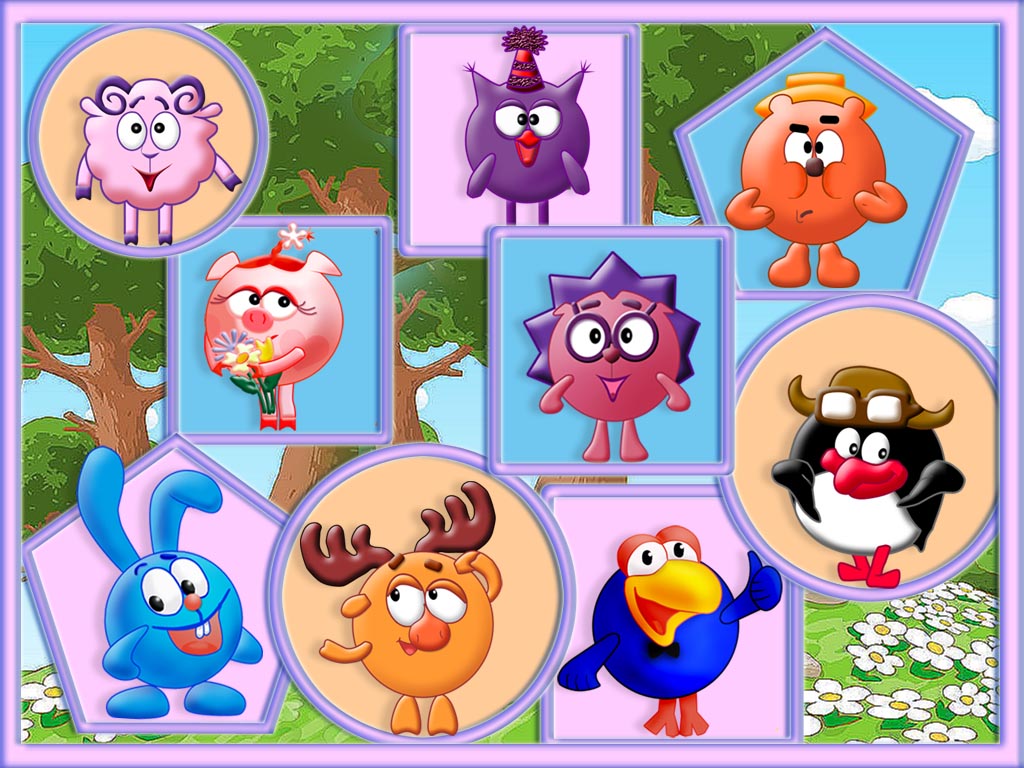 - О чем вы узнали из нашего журнала?- Чему научились?- Оцените свою работу на уроке.- Домашнее задание будет творческое.  СЛАЙД – Почему именно этот герой пришел к нам на урок? - Вы бы смогли его научить так заниматься, чтобы снять очки? - Устно составьте рассказ о том, что задумал сделать Ежик. - Вам помогут слова – помощники.- В тетрадь запишите глаголы прошедшего времени.- Благодарю за работу на уроке.